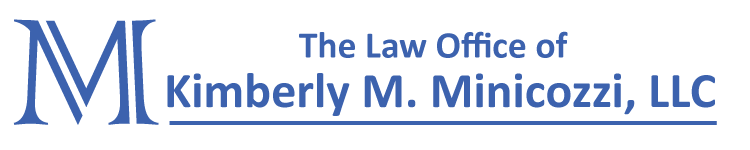 Criminal Client QuestionnaireYour Legal Name:_____________________________________________________________Address____________________________________________________________________Email Address _______________________________________________________________Best phone number to reach you_________________________________________________Date of Birth: __________	Case filed against you:___________________________________Names of person(s), if anyone, whom you authorize me to discuss details of your case: __________________________________________________________________________Employer’s Name, Address and Phone Number __________________________________________________________________________Type of Work and How Long employed___________________________________________Any Serious Medical Issues____________________________________________________Marital Status: __________________	Do you have children or stepchildren:   Yes      No  Have you ever been arrested    Yes      No		Have you ever been convicted of a misdemeanor:   Yes  No         A felony:   Yes      No  Conviction Offense:				 Date:		     Court of Conviction:________________________________	 ____________  _____________________________  ________________________________	 ____________  _____________________________  ________________________________	 ____________  _____________________________  Are you currently on probation:   Yes    No If yes, where and for what crime___________________________________________  Do you have any other charges pending:   Yes      No If yes, where and for what crime___________________________________________  